AKINBOTE JAMIU ABIODUNJob Seeker First Name / CV No: 1843620Click to send CV No & get contact details of candidate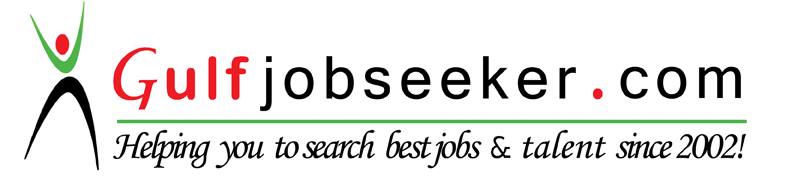 OBJECTIVETo learn and work in a quality-centric environment with a team using latest technologies; while being in a growth-oriented position delivering qualitative and outstanding results through resourcefulness, professionalism, and dedication.SEX:                        Male.Date of Birth:        1st June, 1981Current Location:  NigeriaSKILLS	Networking     Cisco Routers       Cisco Switches      Win2000/XP/7/10   OSPF/BGP/EIGRP/RIPBiometric          CCTV                     Ethernet                Cabling                       AppleVLAN                 SPAN/RS-SPAN     Oracle Database  TDMA                        DNSWindow Server 2003/2008          Cisco IOS              LAN/WAN                   ATM WORK EXPERIENCEHealthPlus Group/Casabella Int’l   Lekki Phase 1, Lekki – Lagos, Nigeria.  15th January 2013- till datePosition:   Network/System AdministratorResponsibilities:Provide IT Support to four Offices include Head Office and seventy Branches.Install, configure and administer Window Server 2003/2008. Install RetailPro9 installation and management. Install CCTV Camera and DVR configuration.Online CCTV monitoring.Install and manage QuickBooks POS and Financial.Register staff on biometric and manage their login information on the biometric online portal.Setup IT Equipment for the existing and New stores.RetailPro9 licensing and seats maintenance with Service Manager.Contact Solutions Limited   Ilupeju, Lagos.          20th September 2012 – 15th January 2013Position:    I.S. Support Engineer.Responsibilities:Install, configure and administer Windows Server 2003/2008.Provide IT Support to our call centre agents.Install, manage and administer Microsoft dynamics 2011.Manage agents call activity with Altigen server.Repairs, Install and Configure systems such laptop, desktop and etc.Provide structured cabling support.Carry out other responsibilities as instructed by my line manager.Cobranet Limited (ISP)   Lekki Phase I, Lagos.          August 2011 – September 2012.Position:    Technical Support Services Supervisor (Promoted)Responsibilities:Manage a highly skilled Technical Support Team.Oversee that problems/issues are resolved quickly and efficiently.Provide leadership required to drive excellence in technical support and customer service for our customers.Ensure optimal staffing and productivity levels through efficient monitoring of staff, with the goal of meeting peak service demands.Train, evaluate, coach and counsel employee to improve performance in troubleshooting and customer service to meet all required standards.Identify and establish changes to the tools, processes or training needed to improve the technical support and the overall customer experience.Ensure the proper training of Customer Technical Support staff.General Customer troubleshooting and password reset.Attend to customers email and technical difficulties appropriately.Perform other duties and responsibilities as assigned by my line Manager.Cobranet Limited (ISP)   Lekki Phase I, Lagos         Sept. 2009 – July 2011.Position:  Technical Support Engineer (Promoted).Responsibilities:Provide remote support to our customers. Install and troubleshoot basic router configuration. Install, troubleshoot, verify and maintain Code Division Multiple Access CDMA using modems such as UGO CN28, UGO CN68, and UGO CN438.Verify, troubleshoot and maintain Digital Microwave radio such as SENAO, NAVINI, NETKROM, and ZIKOMAST.Use of Xinwei software to monitor Base stations real time and applications such as Activity logs, Syslog, SNMP trap Logs. Configuring Microsoft outlook for clients.Monitor our base station uptime with What’sUpGoldImplement, verify and troubleshoot NAT and ACLs, EIGRP & OSPF operations, BGP for enterprise ISP connectivity and IPV6.General Customer troubleshooting and password reset.Cobranet Limited (ISP)   Lekki Phase I, Lagos         June 2009 – Sept. 2009.Position:    Technical Support Staff.Responsibilities:Monitor our base station uptime with WhatsupGold,Provide first line support to our customers.Escalate issues to support Engineers.Escalate base station downtime to support engineer for resolution.Support our customers via telephone calls.Cyberspace Network Limited                                      2006-2007Position:  Industrial TrainingResponsibilities:Install, configure, verify and troubleshoot basic router configuration.Monitor and ensure our base station is always up and running with WhatsupGold.Escalate base station downtime to the appropriate body.Vsat installation & troubleshooting.Fiber optic stripping, cleaving, splicing, recoating and dressingInstall, configure, verify and troubleshoot Radio such as WAVECOM, AIRAYA & etc.ACHIEVEMENTRetailPro Database Deployment within four offices and 70 Stores.Save my company a lot of money by cutting the knot with third party IT vendors.Developed SQL Query in generating information from the database.Resolve issues remotely with the aid of TeamViewer and VNC. Constant In-house IT training for our store on device/software use.Deliver a world class control room for our CCTV management across store.CERTIFICATIONRetailPro Reports Professional                                                in viewRetailPro Systems Engineer                                                     in view RetailPro Applications Expert                                                  in viewCisco Certified Network Professional (Route & Switch) CCNP                 2014Cisco Certified Network Associate Voice                          CCNA-Voice      2011Cisco Certified Network Associate                                     CCNA                  2009Oracle 10g Certified Professional                                       OCP                    2009Oracle 10g Certified Associate                                             OCA                   2008EDUCATION Olabisi Onabanjo University, Ago Iwoye.                                        2002 – 2007   B.Sc  Computer Science        Sango Ota High School, Sango Ota                                                   1992 – 1997                    Secondary School Certificate ExaminationGeneral Certificate Education                                                           1998/2000                    Secondary School Certificate ExaminationBig View Graphic Computer                                                              1999-2000                    Diploma in Computer ScienceTRAININGRetailPro Reports Professional                                                HealthPlus Limited               - 2014RetailPro Systems Engineer                                                     HealthPlus Limited               - 2014RetailPro Applications Expert                                                  HealthPlus Limited               - 2014Developing the people, developing the business                HealthPlus Limited.                -2013Cisco Certified Network Professional (CCNP)                   New Horizon Computer Learning Centers.  - 2011Radio Configuration and BTS monitoring                                               Cobranet Limited.                             - 2010Sun Solaris 10 System Administrator                                     NIIT – Nigeria                          - 2009Oracle 9i Database Management (OCP)                                NIIT – Nigeria.                                           - 2008SEMINAROracle  Services Day in Nigeria 2014COMPETENCYNetworkingWindow2000/XP/2000/7/10Cisco SwitchesCisco RoutersVLANEIGRP/OSPF/BGP/RIPStructured Cabling.Ethernet LANWAN/PANProficiency in Microsoft office suite.Basic knowledge of DWDM.Basic knowledge of Fiber Communications.Database backup and recovery.IP Telephony configuration and administration. Install, configure and maintain Microsoft server 2003/2008.Install, configure and maintain RetailPro 9 Application.Microsoft CRM 4/2011 installation, configuration and administration.Basic knowledge of 2G/3G technology.Cellular/Wimax and wireless knowledge.HOBBIESAWARDReading, Listening to Music & Surfing the net.Best Staff Award Dec. 2009.